	PLANIFICACIÓN CON LA ESTRATEGÍA “APRENDO EN CASA” TV. 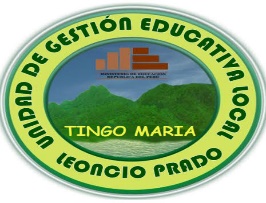 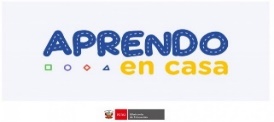 PROYECTO DE APRENDIZAJE N° 15 13 DE JULIO AL VIERNES 17 DE JULIO 2020                     :     : “CELEBRAMOS LAS FIESTAS PATRIAS EN FAMILIA CONSIDERANDO NUESTRA DIVERSIDAD Y EL RESPETO DE LOS DERECHOS”DATOS INFORMATIVOS:INSTITUCIÓN EDUCATIVA	:  DIRECTOR			:  DOCENTE			:  GRADO (S)/CICLO (S)		:  Acompañante pedagógico               : UGEL                                                   : Leoncio Prado                                                    : Del lunes 13 de julio al viernes 17 de julio de 2020.“DIFUNDIMOS LA RIQUEZA Y DIVERSIDAD DE NUESTRA REGIÓN”El propósito de esta situación significativa, para estas dos semanas, es que los estudiantes elaboren una propuesta para celebrar las Fiestas Patrias en familia. Esto implica considerar la coyuntura actual, la diversidad cultural del país y el respeto a los derechos de las personas. Para lograrlo, reflexionarán sobre las diferentes maneras en las que se han celebrado las Fiestas Patrias, y cómo los aportes de diversos grupos de peruanos han dado forma a nuestra nación. Asimismo, comprenderán que el bicentenario de la independencia de nuestro país es una oportunidad para identificar si los aspectos o medios que empleamos para celebrar dichas fiestas han cambiado o permanecido a lo largo del tiempo. Además, se les plantearán las siguientes preguntas orientadoras: ¿Cómo podemos celebrar las Fiestas Patrias en familia considerando nuestra diversidad y el respeto de los derechos? ¿Cuáles serían las nuevas prioridades en la celebración de este año? ¿Por qué es necesario ver esta celebración de manera distinta?En ese sentido las diversas situaciones pueden convertirse en una oportunidad de aprendizaje para las competencias de las distintas áreas curriculares. Situaciones como las siguientes: Situaciones relacionadas al cuidado de la salud, el ambiente y la sobrevivencia.Situaciones relacionadas a la convivencia en el hogarSituaciones relacionadas a la ciudadanía y el bien común.Situaciones relacionadas al bienestar emocional.Situaciones relacionadas al uso del tiempo libre.PRIORIZACION DE APRENDIZAJES:“Compartimos la riqueza y diversidad de nuestra región y celebramos las fiestas patrias”.Durante esta semana del mes de julio, los estudiantes de III ciclo, aprenderán sobre la cultura afroperuana y cómo sus tradiciones y costumbres forman parte de nuestra identidad nacional. Para ello, verán algunos videos y dialogarán con sus familias sobre la cultura de los peruanos afrodescendientes y sus principales tradiciones como la música, danza y los postres. Con lo aprendido, los estudiantes podrán escoger una tradición de su cultura, comunidad o región, la describirán en una ficha y la archivarán en su portafolio.Los estudiantes de IV Ciclo, aprenderán a elaborar un reportaje. Para ello, conocerán qué es un reportaje y cuál es su estructura (título, párrafo de inicio o entrada, cuerpo y conclusiones). Asimismo, a través de la observación de dos reportajes referidos a los carnavales de Bernal en Piura y Pukllanchay en Puno, aprenderán sobre las características del contenido de un reportaje de carnaval. A partir de esta información, pensarán en el tema de su reportaje y escribirán su primer borrador, donde colocarán el título y el párrafo de inicio de su reportaje.Los estudiantes de V ciclo, identificarán la variedad de formas de celebrar las Fiestas Patrias en nuestro país. Compartirán algunas costumbres que suelen llevar a cabo con sus familias en esta fecha especial y, a partir de ellas, reflexionarán sobre la importancia de valorar la diversidad cultural y ser ciudadanos responsables, ya que de esta manera demostramos amor a nuestra patria. Luego, observarán algunos titulares de noticias, situaciones y expresiones cotidianas para familiarizarse con el uso de números del orden de los millones, de modo que lleguen a entender qué tan grandes son las cantidades que hay en estos números y aprendan a utilizarlos correctamente. De esta manera, podrán entender los cambios a nivel estadístico, así como los cambios poblacionales y su distribución a partir de ciertas características. Igualmente, investigarán sobre la diversidad de los alimentos locales y sus valores nutricionales, para luego elaborar una ficha comparativa.V.#APRENDOENCASA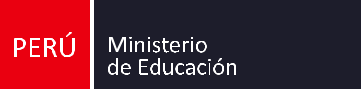 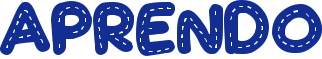 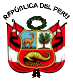 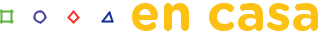 GUÍA DOCENTE PARA LA PROGRAMACIÓN SEMANAL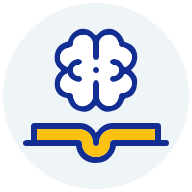 Medio: TVFecha: Lunes 13, miércoles 15 y viernes 17 de julio de 2020Área curricular: Comunicación, Personal Social y Ciencia y TecnologíaCiclo: III (primer y segundo grado de Primaria)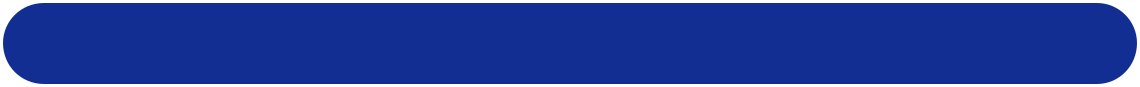 Situación significativaCelebramos la diversidad y nuestros aportes como peruanos y peruanasResumenEl propósito de esta situación significativa, para estas dos semanas, es que los estudiantes propongan acciones para aportar en la construcción de un mejor país, donde todos podamos vivir en armonía. Para ello, conocerán a peruanos destacados, que han realizado diversos aportes en los campos de las ciencias, el deporte, el arte, entre otros. Con esta información, elaborarán una galería en la que presentarán el aporte que realizan distintos peruanos al país y las acciones que los niños pueden efectuar para aportar al Perú. Para esta situación significativa, se planteará la siguiente pregunta orientadora: ¿Cómo podemos construir un país mejor para todos?Durante esta primera semana, conocerán las historias de peruanos que han contribuido a mejorar la calidad de vida de su comunidad, conservar los recursos naturales, proteger el ambiente reduciendo y reciclando los desechos que generamos, entre otras acciones. Asimismo, comprenderán que también es posible contribuir con el país realizando pequeñas acciones de cambio. Con esta información, escribirán sobre un peruano que contribuya con el cuidado del ambiente. En esta línea, conocerán a dos científicos peruanos de distintas ramas. Uno logró salvar el humedal El Cascajo y otro encontró un método para diagnosticar rápidamente a las personas infectadas con malaria. Ambos siguieron ciertos pasos para realizar sus investigaciones: elaborar una pregunta, plantear la hipótesis, diseñar un experimento para comprobar su hipótesis, realizar el experimento, hacer muchas pruebas y sacar conclusiones. Luego, observarán atentamente un video sobre el método científico y los pasos que se requieren para desarrollarlo. Teniendo en cuenta esta información, elaborarán un sistema de comunicación con vasos y cuerdas.#APRENDOENCASAGUÍA DOCENTE PARA LA PROGRAMACIÓN SEMANALAsimismo, aprenderán que la resiliencia es un valor importante para realizar cambios personales y aportar al país desde diferentes ámbitos, como la educación y la medicina. De este modo, identificarán a una persona de su entorno que haya atravesado por dificultades y las haya superado mediante acciones que contribuyeron a tener un mejor país.Programas#APRENDOENCASAGUÍA DOCENTE PARA LA PROGRAMACIÓN SEMANALÁreas, competencias y capacidadesComunicación:Se comunica oralmente en su lengua materna.Obtiene información de textos orales.Infiere e interpreta información de textos orales.Escribe diversos tipos de texto en su lengua materna.Adecúa el texto a la situación comunicativa.Organiza y desarrolla las ideas de forma coherente y cohesionada.Personal Social:Convive y participa democráticamente en la búsqueda del bien común.Interactúa con todas las personas.Participa en acciones que promueven el bienestar común.Ciencia y tecnología:Indaga mediante métodos científicos para construir sus conocimientos.Problematiza situaciones.Diseña estrategias para hacer indagación.Genera y registra datos e información.Analiza datos e información.Evalúa y comunica el proceso y los resultados de su indagación.#APRENDOENCASAGUÍA DOCENTE PARA LA PROGRAMACIÓN SEMANALEvidencias de aprendizajeEscribe acerca de una persona que haya contribuido a nuestro país a través del cuidado del ambiente. Entrevista a dicha persona para obtener la información necesaria. Luego, organiza sus ideas, e identifica el propósito del texto y el receptor. De igual manera, describe las acciones que realiza para cuidar el ambiente, y hace uso de las mayúsculas al iniciar el texto y el punto final al terminarlo.Identificaaunapersonaquehayasuperadoalgunaadversidadcontribuyendo al país en ese proceso. Escribe sobre la acción que realizó, relaciona cómo su aporte influyó en el bienestar de otras personas mejorando el ejercicio de sus derechos.Indaga acerca de cómo construir de la mejor manera un sistema de comunicación basado en vasos y cuerdas. Tomando en cuenta la información encontrada, plantea una hipótesis, diseña un plan para construir este sistema de comunicación, realiza el diseño para comprobar o refutar su hipótesis, registra sus resultados y elabora una conclusión sobre el funcionamiento de este sistema de comunicación.Enfoque transversalEnfoque Ambiental#APRENDOENCASAGUÍA DOCENTE PARA LA PROGRAMACIÓN SEMANAL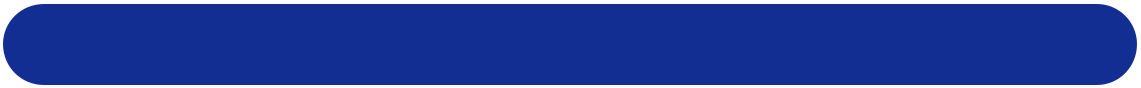 RecursosLápizBorradorPapelesVasos de cartónRafiaLanaPabiloEnlaces de referenciaActividades de la Web:https://aprendoencasa.pe/#/radio-y-tvCurrículo Nacional y Programas Curriculares dela Educación Básica:http://www.minedu.gob.pe/curriculo/Orientaciones pedagógicas en la enseñanza aprendizaje a distancia.Docentes de nivel Primaria:https://resources.aprendoencasa.pe/perueduca/orientaciones-generales/guia-primaria.pdfRVM 093-2020-MINEDU. Orientaciones Pedagógicas para el Servicio Educativo de Educación Básica durante el año 2020 en el Marco de la Emergencia Sanitaria por el Coronavirus COVID-19: https://cdn.www.gob.pe/uploads/document/file/632256/RVM_N__093-2020-MINEDU.pdfRVM 094-2020-MINEDU. Norma que Regula la Evaluación de las Competencias de los Estudiantes de la Educación Básica: https://cdn.www.gob.pe/uploads/document/file/662983/RVM_N__094-2020-MINEDU.pdf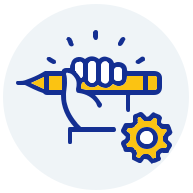 #APRENDOENCASAGUÍA DOCENTE PARA LA PROGRAMACIÓN SEMANALMedio: TVFecha: Miércoles 8 y viernes 10 de julio de 2020Áreas curriculares: Personal Social y ComunicaciónCiclo: IV (tercer y cuarto grado de Primaria)Situación significativaCompartimos nuestra diversidad culturalResumenEl propósito de esta situación significativa, que comenzamos a trabajar la semana pasada, es que los estudiantes propongan acciones para compartir las manifestaciones culturales de su comunidad o región. Para ello, conocerán que en nuestro país existen diversas manifestaciones que forman parte de la riqueza cultural del Perú, tales como la gastronomía, la arquitectura, la música, las costumbres y las lenguas. Además, se les planteará la siguiente pregunta orientadora: ¿Cómo podrían compartir los niños de diferentes regiones de nuestro país sus manifestaciones culturales?En esta segunda semana, aprenderán sobre la cultura afroperuana y cómo sus tradiciones y costumbres forman parte de nuestra identidad nacional. Para ello, verán algunos videos y dialogarán con sus familias sobre la cultura de los peruanos afrodescendientes y sus principales tradiciones como la música, danza y los postres. Con lo aprendido, los estudiantes podrán escoger una tradición de su cultura, comunidad o región, la describirán en una ficha y la archivarán en su portafolio.Por último, aprenderán a comunicar información sobre los instrumentos musicales peruanos a través de la elaboración de fichas. Para ello, verán videos relacionados a la historia, tradición y música que generan los instrumentos musicales que se usan en nuestras fiestas y son parte de nuestra identidad nacional. Con lo aprendido, primero pensarán en lo que van a escribir, es decir, escogerán uno de los instrumentos que hay en su región e investigarán al respecto; luego, elaborarán una ficha borrador, la revisarán, editarán y realizarán las correcciones necesarias para elaborar su versión final, la cual guardarán en su portafolio.#APRENDOENCASAGUÍA DOCENTE PARA LA PROGRAMACIÓN SEMANALProgramasÁreas, competencias y capacidadesPersonal Social:Construye su identidad.Se valora a sí mismo.Comunicación:Escribe diversos tipos de textos en su lengua materna.Adecúa el texto a la situación comunicativa.Organiza y desarrolla las ideas de forma coherente y cohesionada.Evidencias de aprendizajeElabora una ficha sobre una tradición de su cultura, comunidad o región. En esta ficha, incluye el nombre de la tradición, sus características, un dibujo que represente dicha tradición y la importancia de esta tradición en su identidad como peruano.Escribe una ficha informativa sobre un instrumento musical de su región. Planifica lo que va escribir y recopila fuentes de información confiables sobre el nombre del instrumento, cómo se usa, qué materiales se emplea en su construcción, cuál es su historia y en qué eventos se toca este instrumento. Elabora un borrador, lo revisa y reescribe, quita o aumenta ideas, y usa correctamente el punto, la coma y las mayúsculas.#APRENDOENCASAGUÍA DOCENTE PARA LA PROGRAMACIÓN SEMANALEnfoque transversalEnfoque InterculturalRecursosCuadernoLápiz o lapiceroBorradorReglaTijeraColores#APRENDOENCASAGUÍA DOCENTE PARA LA PROGRAMACIÓN SEMANALEnlaces de referenciaEnlace a programas de radio y TV:https://aprendoencasa.pe/#/radio-y-tvEnlace a Currículo Nacional y Programas Curriculares dela Educación Básica:http://www.minedu.gob.pe/curriculo/Orientaciones pedagógicas en la enseñanza aprendizaje a distancia.Docentes de nivel Primaria:https://resources.aprendoencasa.pe/perueduca/orientaciones-generales/guia-primaria.pdfRVM 093-2020-MINEDU. Orientaciones Pedagógicas para el Servicio Educativo de Educación Básica durante el año 2020 en el Marco de la Emergencia Sanitaria por el COVID-19: https://cdn.www.gob.pe/uploads/document/file/632256/RVM_N__093-2020-MINEDU.pdfRVM 094-2020-MINEDU. Norma que Regula la Evaluación de las Competencias de los Estudiantes de la Educación Básica: https://cdn.www.gob.pe/uploads/document/file/662983/RVM_N__094-2020-MINEDU.pdf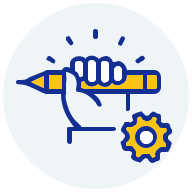 #APRENDOENCASAGUÍA DOCENTE PARA LA PROGRAMACIÓN SEMANALMedio: TVFecha: Martes 14 y jueves 16 de julio de 2020Áreas curriculares: Comunicación y ArteCiclo: IV (tercer y cuarto grado de Primaria)Situación significativaDifundimos la riqueza y diversidad de nuestra regiónResumenEl propósito de esta situación significativa, para estas dos semanas, es que los estudiantes difundan las tradiciones y manifestaciones culturales de su comunidad o región mediante de la elaboración de un reportaje. Para ello, recogerán información sobre la riqueza y diversidad cultural de su región a partir de fuentes orales, como entrevistas a los miembros de su familia; además, sistematizarán esta información, investigarán sobre prácticas tradicionales, clasificarán la diversidad cultural y resolverán problemas relacionados con esta diversidad. Finalmente, elaborarán un reportaje en el que presentarán las tradiciones y costumbres de su región que han investigado, como fiestas y carnavales, cerámicas y textiles. Para esta situación significativa se plantearán las siguientes preguntas orientadoras: ¿Qué y cómo es la tradición que tenemos en nuestra familia, comunidad, distrito o región? ¿Cómo podemos, a través del reportaje, presentar de forma clara esta información?En esta primera semana, aprenderán a elaborar un reportaje. Para ello, conocerán qué es un reportaje y cuál es su estructura (título, párrafo de inicio o entrada, cuerpo y conclusiones). Asimismo, a través de la observación de dos reportajes referidos a los carnavales de Bernal en Piura y Pukllanchay en Puno, aprenderán sobre las características del contenido de un reportaje de carnaval. A partir de esta información, pensarán en el tema de su reportaje y escribirán su primer borrador, donde colocarán el título y el párrafo de inicio de su reportaje.Además, aprenderán sobre la cerámica del Perú. Para ello, observarán videos sobre el torito de Checca Pupuja y la cerámica de Chazuta. Luego, mediante preguntas, analizarán y apreciarán los elementos de las cerámicas presentadas, tal como la ubicación, la historia, el procedimiento de elaboración, los materiales#APRENDOENCASAGUÍA DOCENTE PARA LA PROGRAMACIÓN SEMANALy los colores. A partir de ello, elegirán una cerámica que conozcan y que sea representativa del Perú, e investigarán sobre la misma. Con esta información, podrán elaborar una apreciación sobre la cerámica y complementarán su reportaje sobre las tradiciones y costumbres de su comunidad o región.ProgramasÁreas, competencias y capacidadesComunicación:Se comunica oralmente en su lengua materna.Obtiene información de textos orales.Infiere e interpreta información de textos orales. Escribe diversos tipos de textos en su lengua materna.Adecúa el texto a la situación comunicativa.Organiza y desarrolla las ideas de forma coherente y cohesionada.Arte:Aprecia de manera crítica manifestaciones artístico-culturales.Percibe manifestaciones artístico-culturales.Contextualiza las manifestaciones artístico-culturales.Reflexiona creativa y críticamente sobre las manifestaciones artístico-culturales.#APRENDOENCASAGUÍA DOCENTE PARA LA PROGRAMACIÓN SEMANALEvidencia de aprendizajeElabora un reportaje con el objetivo de difundir las tradiciones o manifestaciones culturales de su comunidad o región de manera entretenida para despertar el interés de sus receptores. El reportaje cuenta con título, párrafo inicial o de entrada, cuerpo y párrafo final o conclusiones. Para su elaboración, usará los productos desarrollados en estas dos semanas sobre fiestas o carnavales, cerámicas y textiles. Antes de guardar su reportaje en el portafolio, revisa su borrador y, de ser necesario, reescribe, identifica que su texto sea claro, quita o aumenta ideas, y usa correctamente el punto, la coma y las mayúsculas.Analiza una cerámica que conoce y es representativa de la cultura peruana para apreciarla y difundirla. Por esta razón, investiga sobre ella e identifica lo siguiente: ¿De dónde proviene esta cerámica? ¿Cómo es la pieza? ¿Cuáles son los materiales que conforman la pieza? ¿Cómo se ha elaborado? ¿Con qué colores está pintada? ¿Quién la ha elaborado? Además, responde a esta pregunta: ¿Por qué te gusta tanto esta cerámica?Enfoque transversalEnfoque Intercultural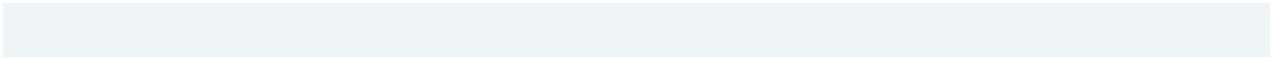 #APRENDOENCASAGUÍA DOCENTE PARA LA PROGRAMACIÓN SEMANALRecursosCuadernoLápiz o lapiceroBorradorReglaColoresEnlaces de referenciaActividades de la web:https://aprendoencasa.pe/#/radio-y-tvCurrículo Nacional y Programas Curriculares dela Educación Básica:http://www.minedu.gob.pe/curriculo/Orientaciones pedagógicas en la enseñanza aprendizaje a distancia.Docentes de nivel Primaria:https://resources.aprendoencasa.pe/perueduca/orientaciones-generales/guia-primaria.pdfRVM 093-2020-MINEDU. Orientaciones Pedagógicas para el Servicio Educativo de Educación Básica durante el año 2020 en el Marco de la Emergencia Sanitaria por el Coronavirus COVID-19: https://cdn.www.gob.pe/uploads/document/file/632256/RVM_N__093-2020-MINEDU.pdfRVM 094-2020-MINEDU. Norma que Regula la Evaluación de las Competencias de los Estudiantes de la Educación Básica: https://cdn.www.gob.pe/uploads/document/file/662983/RVM_N__094-2020-MINEDU.pdf#APRENDOENCASAGUÍA DOCENTE PARA LA PROGRAMACIÓN SEMANALMedio: TVFecha: Del martes 14 al viernes 17 de julio de 2020Áreas curriculares: Personal Social, Matemática, Ciencia y Tecnología, y ComunicaciónCiclo: V (quinto y sexto grado de Primaria)Situación significativa¿Cómo podemos celebrar las Fiestas Patrias en familia considerando nuestra diversidad y el respeto de los derechos?ResumenEl propósito de esta situación significativa, para estas dos semanas, es que los estudiantes elaboren una propuesta para celebrar las Fiestas Patrias en familia. Esto implica considerar la coyuntura actual, la diversidad cultural del país y el respeto a los derechos de las personas. Para lograrlo, reflexionarán sobre las diferentes maneras en las que se han celebrado las Fiestas Patrias, y cómo los aportes de diversos grupos de peruanos han dado forma a nuestra nación. Asimismo, comprenderán que el bicentenario de la independencia de nuestro país es una oportunidad para identificar si los aspectos o medios que empleamos para celebrar dichas fiestas han cambiado o permanecido a lo largo del tiempo. Para esta situación significativa se plantearán las siguientes preguntas orientadoras: ¿Cómo podemos celebrar las Fiestas Patrias en familia considerando nuestra diversidad y el respeto de los derechos? ¿Cuáles serían las nuevas prioridades en la celebración de este año? ¿Por qué es necesario ver esta celebración de manera distinta?En esta primera semana, los estudiantes identificarán la variedad de formas de celebrar las Fiestas Patrias en nuestro país. Compartirán algunas costumbres que suelen llevar a cabo con sus familias en esta fecha especial y, a partir de ellas, reflexionarán sobre la importancia de valorar la diversidad cultural y ser ciudadanos responsables, ya que de esta manera demostramos amor a nuestra patria. Luego, observarán algunos titulares de noticias, situaciones y expresiones cotidianas para familiarizarse con el uso de números del orden de los millones, de modo que lleguen a entender qué tan grandes son las cantidades que hay en estos números y aprendan a utilizarlos correctamente. De esta manera, podrán entender los cambios a nivel estadístico, así como los cambios poblacionales y su distribución a partir de ciertas características. Igualmente, investigarán sobre la diversidad de los alimentos locales y sus valores nutricionales, para luego elaborar una ficha comparativa. Por último,#APRENDOENCASAGUÍA DOCENTE PARA LA PROGRAMACIÓN SEMANALaprenderán a construir argumentos persuasivos y, luego, presentarán sus propuestas a sus familiares para convencerlos de realizar una celebración distinta de Fiestas Patrias que involucre a todos.Programas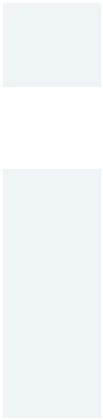 Áreas, competencias y capacidadesPersonal SocialConvive y participa democráticamente en la búsqueda del bien común.Participa en acciones que promueven el bienestar común.MatemáticaResuelve problemas de cantidadTraduce cantidades a expresiones numéricas.Comunica su comprensión sobre los números y las operaciones.Explica el mundo físico basándose en conocimientos sobre los seres vivos, materia y energía, biodiversidad, Tierra y universo.Comprende y usa conocimientos sobre los seres vivos, materia y energía, biodiversidad, Tierra y universo.Evalúa las implicancias del quehacer científico y tecnológico.Se comunica oralmente en su lengua materna.Adecúa, organiza y desarrolla las ideas de forma coherente y cohesionada.*Este programa pertenece a la experiencia de aprendizaje “Valoramos la diversidad cultural desde nuestra historia familiar”.#APRENDOENCASAGUÍA DOCENTE PARA LA PROGRAMACIÓN SEMANALEvidencias de aprendizajePropone, con el apoyo de su familia, dos acciones cuya implementación contribuya a celebrar las Fiestas Patrias valorando la diversidad cultural y respetando los derechos de los demás.Elabora un tablero posicional y realiza ilustraciones para representar números de orden del millón que identificó en algunos artículos periodísticos y situaciones cotidianas.Explica la importancia de conocer la diversidad de alimentos de nuestro país. En su explicación incorpora productos oriundos de su región y compara sus valores nutricionales. Para ello, registra en una tabla el proceso de investigación, las fuentes que empleó y cómo organizó la información recopilada.Realiza una presentación oral a su familia sobre su propuesta para celebrar las Fiestas Patrias. En su presentación, toma en cuenta la estructura de un argumento (afirmación, razón y evidencia), saluda y presenta el tema, menciona los argumentos que sustentan su propuesta y, finalmente, plantea una conclusión invitando a su familia a sumarse a esta celebración.Actividades de extensiónRevisa y resuelve algunas actividades sobre los números hasta el orden del millón de su cuaderno de trabajo de 6.° grado, desde la página 7 hasta la página 10.Elabora una ficha comparativa entre un alimento de su localidad y el arroz. Para ello, explica los beneficios nutricionales de consumir este alimento como reemplazo del arroz. Además, escribe un pequeño párrafo explicando sus argumentos. Finalmente, usa una pequeña lista, en donde incorpora un cuarto criterio creado por él mismo, para evaluar su ficha comparativa colocando sí o no y un comentario en cada criterio.#APRENDOENCASAGUÍA DOCENTE PARA LA PROGRAMACIÓN SEMANALEnfoque transversalBúsqueda de la ExcelenciaRecursosCuaderno de trabajo de 6.° de Primaria (páginas 7 a 10). Minedu http://repositorio.minedu.gob.pe/handle/MINEDU/6281Cuaderno u hojasLapiceroLápizLápices de coloresReglaBorradorTajador#APRENDOENCASAGUÍA DOCENTE PARA LA PROGRAMACIÓN SEMANALEnlaces de referenciaActividades de la web:https://aprendoencasa.pe/#/radio-y-tvCurrículo Nacional y Programas Curriculares dela Educación Básica:http://www.minedu.gob.pe/curriculo/Orientaciones pedagógicas en la enseñanza aprendizaje a distancia.Docentes de nivel Primaria:https://resources.aprendoencasa.pe/perueduca/orientaciones-generales/guia-primaria.pdfRVM 093-2020-MINEDU. Orientaciones Pedagógicas para el Servicio Educativo de Educación Básica durante el año 2020 en el Marco de la Emergencia Sanitaria por el Coronavirus COVID-19: https://cdn.www.gob.pe/uploads/document/file/632256/RVM_N__093-2020-MINEDU.pdfRVM 094-2020-MINEDU. Norma que Regula la Evaluación de las Competencias de los Estudiantes de la Educación Básica: https://cdn.www.gob.pe/uploads/document/file/662983/RVM_N__094-2020-MINEDU.pdfNIVEL Y MEDIOH0RARIOLUNES 13MARTES 14MIERCOLES 15JUEVES  16VIERNES  17PRIMARIATV PERU10:00 a. m.a10:30 a. m.1° y 2° Comunicación3° y 4° Comunicación1.° y 2 °  Personal social3° y 4°Arte y Cultura 1.° y 2 ° Ciencia y TecnologíaPRIMARIATV PERU10:00 a. m.a10:30 a. m.¿Quiénes contribuyen al desarrollo de nuestro país? Iniciamos nuestra galería de peruanos y peruanasNuestros carnavales. Iniciamos nuestro reportaje sobre nuestra tradición cultural¿Quiénes contribuyen al desarrollo de nuestro país y cómo puedo yo aportar a mi país?Nuestras cerámicas. Continuamos con el reportaje de nuestra tradición culturalEl aporte de la ciencia para construir un país mejor - parte 1PRIMARIATV PERU10:30 a.m.a11:00 a. m.5°y 6°Arte y Cultura5°y 6°Personal social5°y 6° Matemática5.° y 6° Ciencia y Tecnología5.°y 6°    ComunicaciónPRIMARIATV PERU10:30 a.m.a11:00 a. m.Creamos nuestro álbum familiar¿Cómo demostramos que queremos a nuestro país en el contexto actual?Somos 31 millones de peruanos, ¿qué significa esto realmente?Valoramos nuestra biodiversidad conociendo los alimentos locales y su valor nutricionalArgumentamos oralmente: una propuesta de "celebración" en el contexto actualFECHA
 DE LA
ACTIVIDADPROPÓSITOS DE APRENDIZAJE DE LA EXPERIENCIAÁREAPROPÓSITO DE LA ACTIVIDADACTIVIDAD “APRENDO EN CASA”COMPETENCIA/CAPACIDADDESEMPEÑOEVIDENCIA DE APRENDIZAJEENFOQUETRANSVERSALFECHA
 DE LA
ACTIVIDADPROPÓSITOS DE APRENDIZAJE DE LA EXPERIENCIAÁREAPROPÓSITO DE LA ACTIVIDADSEMANA N° 15COMPETENCIA/CAPACIDADDESEMPEÑOEVIDENCIA DE APRENDIZAJEENFOQUETRANSVERSAL13 de julio“Conoceremos las personas que contribuyeron al desarrollo de nuestro país.”COMUNICACIÓN, ARTE Y CULTURAConoceremos la galería de peruanos y peruanas quienes contribuyeron al desarrollo de nuestro país.1° y 2° COMUNICACIÓN¿Quiénes contribuyen al desarrollo de nuestro país? Iniciamos nuestra galería de peruanos y peruanas COMPETENCIASe comunica oralmente en su lengua materna.Escribe diversos tipos de texto en su lengua materna. CAPACIDADObtiene información de textos orales.Infiere e interpreta información de textos orales.Adecúa el texto a la situación comunicativa.Organiza y desarrolla las ideas de forma coherente y cohesionada.Dice de qué trata el texto y cuál es su propósito comunicativo; para ello, se apoya en la información recurrente del texto y en su experiencia. Adecúa su texto oral a la situación comunicativa y a sus interlocutores considerando el propósito comunicativo, utilizando recursos no verbales (gestos y movimientos corporales) y recurriendo a su experiencia y tipo textual.Adecua el texto a la situación comunicativa considerando el propósito comunicativo y el destinatario. Escribe textos en torno a un tema. Agrupa las ideas en oraciones y las desarrolla para ampliar la información, aunque en ocasiones puede reiterar información innecesariamente.Escribe acerca de una persona que haya contribuido a nuestro país a través del cuidado del ambiente.organiza sus ideas, e identifica el propósito del texto y el receptorEnfoque Ambiental13 de julio“Conoceremos las personas que contribuyeron al desarrollo de nuestro país.”COMUNICACIÓN, ARTE Y CULTURAElaboramos nuestro álbum familiar.5°y 6°ARTE Y CULTURACreamos nuestro álbum familiarCOMPETENCACrea proyectos desde los lenguajes artísticos CAPACIDADAplica procesos creativos:Realiza creaciones individuales y colectivas, basadas en la observación y en el estudio del entorno natural, artístico y cultural local y global. Combina y propone formas de utilizar los elementos, materiales, técnicas y recursos tecnológicos para resolver problemas creativos planteados en su proyecto; incluye propuestas de artes integradas. Elaboran el álbum familiar utilizando el papel bond.Enfoque Ambiental14 de julio“Elaboramos un reportaje para difundir las manifestaciones y tradiciones de su localidad”COMUNICACIÓN  y PERSONAL SOCIAL Realizamos reportaje sobre las tradiciones culturales de nuestro país.3° y 4° COMUNICACIONNuestros carnavales. Iniciamos nuestro reportaje sobre nuestra tradición cultural.COMPETENCIASe comunica oralmente en su lengua materna.Escribe diversos tipos de textos en su lengua materna.CAPACIDADObtiene información de textos orales.Infiere e interpreta información de textos orales. Adecúa el texto a la situación comunicativa.Organiza y desarrolla las ideas de forma coherente y cohesionada.Recupera información explícita de los textos orales que escucha, seleccionando datos específicos, y que presentan expresiones con sentido figurado, vocabulario que incluye sinónimos y términos propios de los campos del saber. Adecúa su texto oral a la situación comunicativa, de acuerdo al propósito comunicativo, así como a las características más comunes del género discursivoEscribe textos de forma coherente y cohesionada. Ordena las ideas en torno a un tema y las desarrolla para ampliar la información, sin contradicciones, reiteraciones innecesarias o digresionesElabora un reportaje con el objetivo de difundir las tradiciones o manifestaciones culturales de su comunidad o regiónBúsqueda de la Excelencia14 de julio“Elaboramos un reportaje para difundir las manifestaciones y tradiciones de su localidad”COMUNICACIÓN  y PERSONAL SOCIALProponen dos acciones para contribuir a la celebración de fiestas patrias.5° y 6°PERSONAL SOCIAL¿Cómo demostramos que queremos a nuestro país en el contexto actual?COMPETENCIAConvive y participa democráticamente en la búsqueda del bien común.CAPACIDADParticipa en acciones que promueven el bienestar común.Propone, a partir de un diagnóstico y de la deliberación sobre asuntos públicos, acciones orientadas al bien común, la solidaridad, la protección de personas vulnerables y la defensa de sus derechos, tomando en cuenta la opinión de los demás.Propone, con el apoyo de su familia, dos acciones cuya implementación contribuya a celebrar las Fiestas Patrias valorando la diversidad cultural y respetando los derechos de los demás.Búsqueda de la Excelencia15 de julio “Reconocemos a las personas que haya contribuido en el cuidado de ambiente ”.          MATEMÁTICA Y PERSONAL SOCIALReconocen a las personas que contribuyeron al desarrollo de nuestro País.1° y 2°Personal Social¿Quiénes contribuyen al desarrollo de nuestro país y cómo puedo yo aportar a mi país?COMPETENCIAConvive y participa democráticamente en la búsqueda del bien común.CAPACIDADInteractúa con todas las personas.Participa en acciones que promueven el bienestar común.Describe las características culturales que distinguen a su localidad o región (bailes, comidas, vestimenta, etc.) y las comparte.Escribe acerca de una persona que haya contribuido a nuestro país a través del cuidado del ambiente.Enfoque Ambiental15 de julio “Reconocemos a las personas que haya contribuido en el cuidado de ambiente ”.          MATEMÁTICA Y PERSONAL SOCIALReconocemos la cantidad de peruanos que habitan en el país.          5° y 6° MATEMATICASomos 31 millones de peruanos, ¿qué significa esto realmente?COMPETENCIAResuelve problemas de cantidadCAPACIDADTraduce cantidades a expresiones numéricas.Comunica su comprensión sobre los números y las operaciones.Establece relaciones entre datos y una o más acciones de comparar, igualar, reiterar y dividir cantidades, y las transforma en expresiones numéricas (modelo) de adición, sustracción, multiplicación y división de dos números naturales (obtiene como cociente un número decimal exacto), y en potencias cuadradas y cúbicas.Revisa y resuelve algunas actividades sobre los números hasta el orden del millón de su cuaderno de trabajo de 6.° grado, desde la página 7 hasta la página 10.Enfoque Ambiental16  de julio “Reconocemos la historia familiar atrves de la línea de tiempo y ls principales danzas del país”ARTE Y CULTURA, CIENCIA Y TECNOLOGIAReconocen el reportaje sobre las tradiciones culturales de nuestro país.3° y 4°ARTE Y CULTURANuestras cerámicas. Continuamos con el reportaje de nuestra tradición culturalCOMPETENCIAAprecia de manera crítica manifestaciones artístico culturales.CAPACIDADPercibe manifestaciones artístico culturales.Contextualiza las manifestaciones artístico-culturales.Reflexiona creativa y críticamente sobre las manifestaciones artístico-culturales.Describe y analiza los elementos del arte que identifica en el entorno y en manifestaciones artístico-culturales, e identifica los medios utilizados. Relaciona elementos con ideas, mensajes y sentimientosAnaliza una cerámica que conoce y es representativa de la cultura peruana para apreciarla y difundirla.Enfoque Intercultural16  de julio “Reconocemos la historia familiar atrves de la línea de tiempo y ls principales danzas del país”ARTE Y CULTURA, CIENCIA Y TECNOLOGIAConocemos y valoramos nuestra biodiversidad local y regional.5° y 6°CIENCIA Y TECNOLOGIAValoramos nuestra biodiversidad conociendo los alimentos locales y su valor nutricional COMPETENCAExplica el mundo físico basándose en conocimientos sobre los seres vivos, materia y energía, biodiversidad, Tierra y universo.CAPACIDADComprende y usa conocimientos sobre los seres vivos, materia y energía, biodiversidad, Tierra y universo.Evalúa las implicancias del quehacer científico y tecnológico.Justifica por qué la diversidad de especies da estabilidad a los ecosistemas.Explica la importancia de conocer la diversidad de alimentos de nuestro país. En su explicación incorpora productos oriundos de su región y compara sus valores nutricionalesEnfoque Intercultural17 de julio“Indagamos sobre el aporte de la ciencia y argumentan en torno a una propuesta”.COMUNICACIÓN, CIENCIA Y TECNOLOGIAIndagan sobre el aporte de la Ciencia para construir un país mejor.1° y 2°CIENCIA Y TECNOLOGIAEl aporte de la ciencia para construir un país mejor - parte 1COMPETENCAIndaga mediante métodos científicos para construir sus conocimientos CAPACIDADProblematiza situaciones.Diseña estrategias para hacer indagación.Genera y registra datos e información.Analiza datos e información.Evalúa y comunica el proceso y los resultados de su indagación.Compara y establece si hay diferencia entre la respuesta que propuso y los datos o la información obtenida en su observación o experimentación. Elabora sus conclusions.Indaga acerca de cómo construir de la mejor manera un sistema de comunicación basado en vasos y cuerdasEnfoque Ambiental17 de julio“Indagamos sobre el aporte de la ciencia y argumentan en torno a una propuesta”.COMUNICACIÓN, CIENCIA Y TECNOLOGIAArgumentan una propuesta de celebración en el contexto actual.5° y 6°COMUNICACIONArgumentamos oralmente: una propuesta de "celebración" en el contexto actualCOMPETENCASe comunica oralmente en su lengua materna CAPACIDADAdecúa, organiza y desarrolla las ideas de forma coherente y cohesionadaRecupera información explícita de textos orales que escucha seleccionando datos específicos. Integra esta información cuando es dicha en distintos momentos y por distintos interlocutores en textos que incluyen expresiones con sentido figurado, y vocabulario que incluye sinónimos y términos propios de los campos del saberEn su presentación, toma en cuenta la estructura de un argumento (afirmación, razón y evidencia), saluda y presenta el tema, menciona los argumentos.Enfoque Ambiental1¿Quiénes contribuyen al desarrollo de nuestro país? IniciamosLunes 13 de julio1nuestra galería de peruanos y peruanasLunes 13 de julionuestra galería de peruanos y peruanas2¿Quiénes contribuyen al desarrollo de nuestro país y cómoMiércoles 15 de julio2puedo yo aportar a mi país?Miércoles 15 de juliopuedo yo aportar a mi país?3El aporte de la ciencia para construir un país mejor - Parte 1Viernes 17 de julioValor(es)Justicia y solidaridadDisposición a evaluar los impactos y costos ambientales de las acciones yActitud(es)actividades cotidianas, y a actuar en beneficio de todas las personas, asíActitud(es)como de los sistemas, instituciones y medios compartidos de los que todoscomo de los sistemas, instituciones y medios compartidos de los que todosdependemos.Los estudiantes identifican acciones que han contribuido a nuestro país en elPor ejemplocuidado del ambiente y a las personas que las realizaron, y reflexionan sobrePor ejemplocómo pueden colaborar con la construcción de un mejor país, en donde todoscómo pueden colaborar con la construcción de un mejor país, en donde todospodamos vivir en armonía.1¿Qué figuras simétricas puedo encontrar en la arquitectura?Miércoles 8 de julio2Aportes de la cultura afroperuanaViernes 10 de julioValor(es)Respeto a la identidad culturalActitud(es)Reconocimiento al valor de las diversas identidades culturales y relacionesActitud(es)de pertenencia de los estudiantes.de pertenencia de los estudiantes.Por ejemploLos estudiantes reconocen la diversidad cultural en las diferentes tradicionesPor ejemploy costumbres, y las valoran como parte de la riqueza e identidad del país.y costumbres, y las valoran como parte de la riqueza e identidad del país.1Nuestros carnavales. Iniciamos nuestro reportaje sobre nuestraMartes 14 de julio1tradición culturalMartes 14 de juliotradición culturalNuestras cerámicas. Continuamos con el reportaje de nuestra2tradición culturalJueves 16 de julioValor(es)Respeto a la identidad culturalActitud(es)Reconocimiento al valor de las diversas identidades culturales y relaciones deActitud(es)pertenencia de los estudiantes.pertenencia de los estudiantes.Por ejemploLos estudiantes reconocen y valoran la diversidad cultural a través de la difusiónPor ejemplode las tradiciones y costumbres de su comunidad o región que son parte dela riqueza del país.1Creamos nuestro álbum familiar*Lunes 13 de julio2¿Cómo demostramos que queremos a nuestro país en elMartes 14 de julio2contexto actual?Martes 14 de juliocontexto actual?3Somos 31 millones de peruanos, ¿qué significa esto realmente?Miércoles 15 de julio4Valoramos nuestra biodiversidad conociendo los alimentosJueves 16 de julio4locales y su valor nutricionalJueves 16 de juliolocales y su valor nutricional5Argumentamos oralmente: una propuesta de “celebración”Viernes 17 de julio5en el contexto actualViernes 17 de julioen el contexto actualValor(es)Flexibilidad y aperturaActitud(es)Disposición para adaptarse a los cambios, modificando si fuera necesario la propiaActitud(es)conducta para alcanzar determinados objetivos cuando surgen dificultades.conducta para alcanzar determinados objetivos cuando surgen dificultades.Los estudiantes y sus familias demuestran flexibilidad para cambiar y adaptarPor ejemplola forma en que celebran Fiestas Patrias ante determinadas circunstancias,Por ejemplodemostrando siempre respeto por las personas y las distintas expresionesdemostrando siempre respeto por las personas y las distintas expresionespara celebrar estas fiestas.